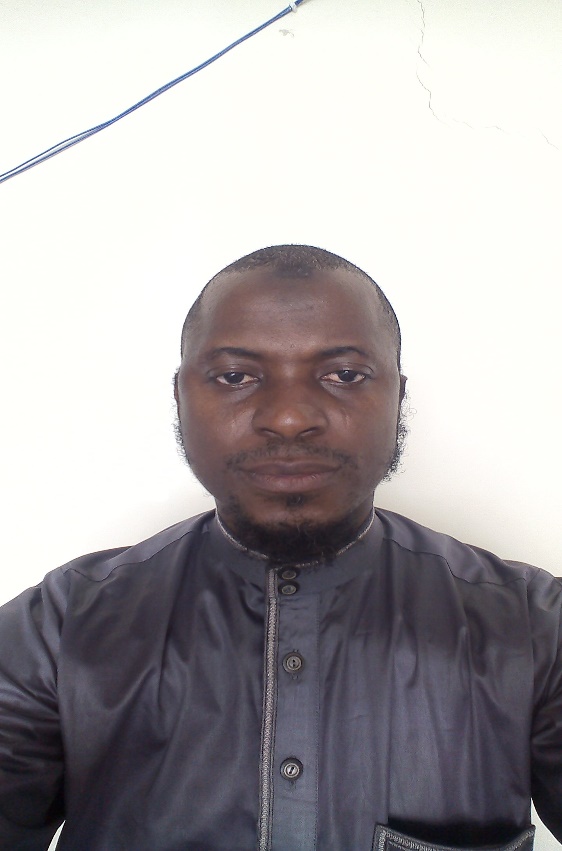 ABDURRAUF Email: abdurrauf.369144@2freemail.com ` CAREER OBJECTIVE:  To contribute immensely to the Organizational growth and development through a display skills and competence while maintaining high degree of professionalism.With a strong principal of honesty influenced by hard work and resources that will yield to positive result, proffer world class solution and add value to the goal of corporate organization. Thereby seeking the position of a teacher and guaranteeing competitive advantage in today’s educational sector.BIODATA:Date of Birth: 			14/09/1415 هجرية  14th February, 1995.Place of Birth: 		Iwo, State of Osun. Nigeria.State of Origin: 		Osun State.Local Govt. Area: 	            IwoSex: 				MaleLanguage proficiency:            Arabic, English and YorubaMarital Status: 		Married with ChildrenSUMMARY OF QUALIFICATION & ACADEMIC PROFILE:  LAGOS STATE UNIVERSITY,OJO, LAGOS. (2014) - Bachelor of Arts in Arabic. Project Title: Arabic Broadcasting in the non-speaking countries, voice of Nigeria as a case study.      الإذاعة العربية في البلدان غير الناطقة بالعربية صوت نيجيريا نموذجا(BA in ARABIC and ISLAMIC STUDIES) 2015معهد تحفيظ القرآن الكريم والدعوة الإسلامية. (An affiliate to Imaam University in Riyadh, Saudi Arabia) (Thanawiyyah Qualification)                       LAGOS STATE UNIVERSITY,OJO, LAGOS.                        Iponri Grammar School, Ebute-Metta Iponri, Lagos State.                        Institute of Quran Memorization and Islamic Propagation, Ikotun,                               Ansaru-Deen Primary School, Iwo L.G.A, Osun State, Nigeria                         B.A. (Hons) Linguistics   					2015                      (Attested and Satisfied by United Arab Emirates Embassy, Abuja. Nigeria)                 Diploma in Arabic and Islamic Studies, with Qur’an memorization	PROFESSIONAL QUALIFICATIONInspired Learning Plus ICCA.(Certificate on Moderacy as a Methodology of Life Teaching Skills)						                                                                                                 2006Nelson Thornes & Chelis Bookazines Ltd.    (Teacher Development Programme for English Language Teachers)		2012Corona Teachers College.(Certificate on Effective Communication Skills for Teachers)			2013Excel Learning Consultants.							(Provisional Certificate on New Dynamics in     Merging Learning Intervention)						2013	Knewrow Resources   (Certificate on process improvement with gap analysis)			2016Imaad Educational Consult   (Certificate on managing a large classroom)				2016Cambridge International Examinations.   (Certificate of Completion on the British Council Coreskills module on CRITICAL THINKING AND PROBLEM SOLVING)		                                                             2017SKILLS:Ability to work with children of different aptitude and skills.Good inter personal skills for effective team workExcellent communication skills and ability to mix with children effortlessly.Integrity and honesty.A certified Cambridge teacher who can handle Cambridge/ British curriculum perfectly.Ability to teach Arabic, English and Islamic studies confidently.Ability to handle International primary and secondary curriculum (IPC) perfectly.To create an effective teaching method for the children.Ability to handle the behaviour of children of 5 to 15 years through research skills.Ability to motivate the children, so that they will consider themselves as special personalities.PERSONAL DEVELOPMENT:Fundamentals of computerD.T.P.: Coral Draw, Adobe Photoshop, Page maker.MS-Office: MS-Word, MS-Excel, MS-Power pointOperating System: Windows, DosPROFESSIONAL EXPERIENCE:Lekki British International High school, Lagos, Nigeria.					Position: 				  Home room      TeacherPeriod:					    {2009-2011}Green springs School, Lekki, Lagos. Nigeria.Position:				   Home room TeacherPeriod:				            {2011 – 2013}Institute of Qur’an Memorization and Islamic PropagationPosition:                                                                                                     Hifz TeacherPeriod:                                                                                                      {2014 –2015}British International School, Lekki, Lagos State, Nigeria.Position:				           English TeacherPeriod:				                        {2016}Imaad schools, Lekki, Lagos, Nigeria.Position:			                  Arabic/Hifz TeacherPeriod:				                     {2017} Arabic Service, Voice of Nigeria, Broadcasting House, Ikoyi, Lagos, February       Job descriptionDay to day administration of Arabic ServiceTranslation of News from English to ArabicPresentation of News and Arabic ProgrammesReportingDuty Continuity AnnouncingOutside CoverageFreelance Translator (Artist),  	Voice of Nigeria, Broadcasting House Ikoyi, Lagos,Head, Qur’an Memorization Department, Abdul Azeez Islamic Foundation, 1.Muslim avenue, Unity Estate, Idimu, Lagos.      Job description  Teaching of Qur’an memorization and Islamic studies.Overall Administration of the Department & (Imam)Head, Qur’an Memorisation Department, Al-Haramayn Islamic Foundation (Saudi Arabia), Umar bn Khattab Memorisation School, Iwo, Osun State.                          Job descriptionTeaching of Qur’an mem  the Department &(Chief Imam)                  Abdurrauf A.A (2014) “Arabic Broadcasting in the non-speaking countries, voice of Nigeria as case study.      الإذاعة العربية في البلدان غير الناطقة بالعربية صوت نيجيريا نموذجا” An Unpublished B.A. Project submitted to Department of Foreign Languages, Lagos State University, Ojo. Lagos, Nigeria. (Arabic Language).             Reading, Browsing, Research, Athletics and Travelling.